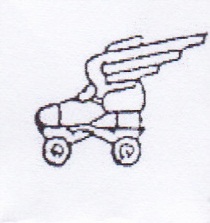 HASTINGS ROLLER SKATING CLUB (Inc.)(Affiliated to the N.Z. Federation of Roller Skating Incorporated)Address all correspondence to:	Registered Office and Rink:	Windsor ParkThe SecretaryVanessa CampbellPO Box 458Hastings4156Email: skatingclubhastings@gmail.comHastings Skating Club Report for 2020 -20212020 -2021 has seen resurgence in roller skating in Hawkes Bay. The availability of street skates, at reasonable prices, from local shoe stores, has made it easier to get people of all ages, back on skates.  This is evident at our Club Learn to Skate session. Our numbers average 30 – 40 skaters weekly. In the summer months we use the rink at Windsor Park, and The Hastings Sports Centre during the winter months for our Learn to Skate and Club sessions. It has been important to ensure the Learn to Skate is full of excitement and fun, whilst learning skating tricks and skills whilst on skates. The positive spin - off is the observable growth in self – confidence and want for our newbies to come back and skate every week. This grass roots level is the foundation to success and growth within the sport. It has been wonderful having 2 qualified coaches and one of our senior skates involved in this Learn to Skate time.From our Learn to Skate, the Club has had an increase in 10 new skaters registering with the Federation for the first time. These skaters are looking forward to competing in League events, local events and medal tests this year. Another positive for the Club and its growth is expressed interest in Learn to Skate coaching by more senior Club skaters. This will be a huge asset for our growth in our Learn to Skate, and Next Steps programmes.Accessibility of venues has been the one big issue the Club has faced this year.  Due to flooding in Napier earlier this year, the Centennial Hall has been closed to all sports, for this year.  Hopefully the venue will be opened and available for use in 2022. This closure has placed a heavy demand from all sports, on the other sporting facilities in Hawkes Bay. The Hastings Sports Centre is used on a Sunday for lessons and Thursday’s for Club and Learn to Skate night.  The Club has had skaters competing in League days, Laurie Hastie, Upper Hutt Open Day, Regionals and Areas. Skaters have also experienced success with attaining medal tests. 2021 NZ Artistic Championships sees an increase in numbers competing from the Hastings Club. 4 of these will be competing in their first NZ Championships.In 2020 – 2021, The Hastings Skating Club has provided 4 officials for all events and medal tests the Club has participated in.Hastings Skating ClubEileen Mills President